Nom du licencié : _____________				Prénom : _______________Date de naissance : ______________   Nationalité : _________Adresse : ___________________________________________________________Code postal : __________             Ville : ________________________________________Tél. 1 : _______________            Tél. 2 : _________________           Tél. 3 : _________________________Email : _____________________________Nom du représentant légal (si mineur / incapacité) ________________________________________________________Adresse (si différente) ______________________________________________________________________________REGLEMENT MONTANT COTISATION (245 € le 1er licencié puis 230 € / 210 € / 170€)Espèces / Bons CAF / Coupons sport / Chèques ANCV : totalité de la cotisation à l’inscriptionCARTE D’ACCES CENTRE AQUATIQUE N° : _____________________														                                                                                            Caution remise le   ___   /___   /___      Je m’engage à respecter le règlement intérieur du Centre Aquatique et de la section, en particulier, à participer régulièrement aux entraînements et aux compétitions, toute la saison. J’autorise mon enfant, mineur, à effectuer le trajet domicile / piscine / domicile, par ses propres moyens, et ceci sous mon entière responsabilité. Les entraîneurs sont responsables des licenciés de l’entrée sur le bassin, pendant l’entraînement ou la compétition, jusqu’à la sortie du pédiluve. Transport : J’autorise les dirigeants, les entraîneurs et les parents à transporter mon enfant mineur pour se rendre aux compétitions, entraînements et stages. Je n’engagerai pas de poursuites en cas de problème.     Signature (précédée de la mention “ Lu et approuvé ”)Du nageur ou du poloïste                                                                 Du représentant légal,                                                                                                       						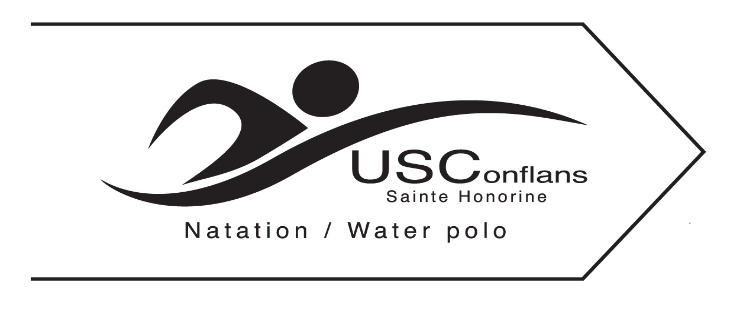 □   RENOUVELLEMENT     N° de Licence :  ________□Natation Groupe 2017/18 (renseigné par le club) :  _________ □   NOUVELLE INSCRIPTION    Si licencié dans un autre club en 2016/2017, indiquer nom du club et/ou numéro de licence : _____________□Water-Polo Groupe 2017/18 (renseigné par le club) : _______Certificat médical de surclassement OUI   NON (rayer la mention inutile)Chèques (3 maximum)à encaisser sur 2017Nom de la banque : ________________Mois d’encaissementN° chèque / bon / couponMontantChèques (3 maximum)à encaisser sur 2017Nom de la banque : ________________Chèques (3 maximum)à encaisser sur 2017Nom de la banque : ________________Chèques (3 maximum)à encaisser sur 2017Nom de la banque : ________________Nous suivre sur www.usc-nwp.fr – 01.39.19.24.72 – uscnatation@cegetel.net8 rue Henri Dunant – 78700 Conflans Sainte Honorine – S.A.G. : 7725 – Affilié FFN